Madame Claude Léostic
Présidente
Plateforme ONG Françaises pour la Palestine
14 passage Dubail
75010 ParisParis, le 16 avril 2012Madame la Présidente,Vous avez souhaité m’interroger, en tant que candidat à l’élection présidentielle, sur différents points relatifs à la question israélo-palestinienne. Je vous en remercie.Comme je l’ai indiqué à M. Abbas lors de nos rencontres en avril et en décembre dernier, je suis engagé en faveur d’un processus conduisant à la paix au Proche-Orient, à un Etat palestinien viable et à la sécurité d’Israël. La reconnaissance internationale de l’Etat palestinien, qui est une aspiration légitime des Palestiniens, doit y contribuer dans le cadre d’une relance des négociations. Nous devons, avec nos partenaires, encourager les deux parties en ce sens.Les conditions d’un règlement de ce terrible conflit ont été définies de longue date par l’Union européenne. Elles impliquent le respect des frontières de 1967, Jérusalem comme capitale des deux Etats, des arrangements de sécurité permettant de garantir la sécurité d’Israël ainsi qu’une solution juste, équitable et réaliste au problème des réfugiés. Sur cette base, ce qui compte désormais est une volonté politique de relancer les négociations et de renforcer nos efforts, en lien avec nos partenaires européens et les Etats-Unis. La France a un rôle essentiel à jouer pour cela. Je souhaite, si je suis élu, participer à une amplification des efforts en faveur du processus de paix. En ce qui concerne Gaza, les autorités israéliennes doivent prendre des mesures d’allégement et aboutir à la levée du blocus qui pèse si lourdement sur les conditions de vie de la population, dans des conditions garantissant la sécurité d’Israël. Je vous prie d’agréer, Madame la Présidente, l’expression de mes sentiments distingués.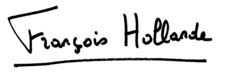 François Hollande